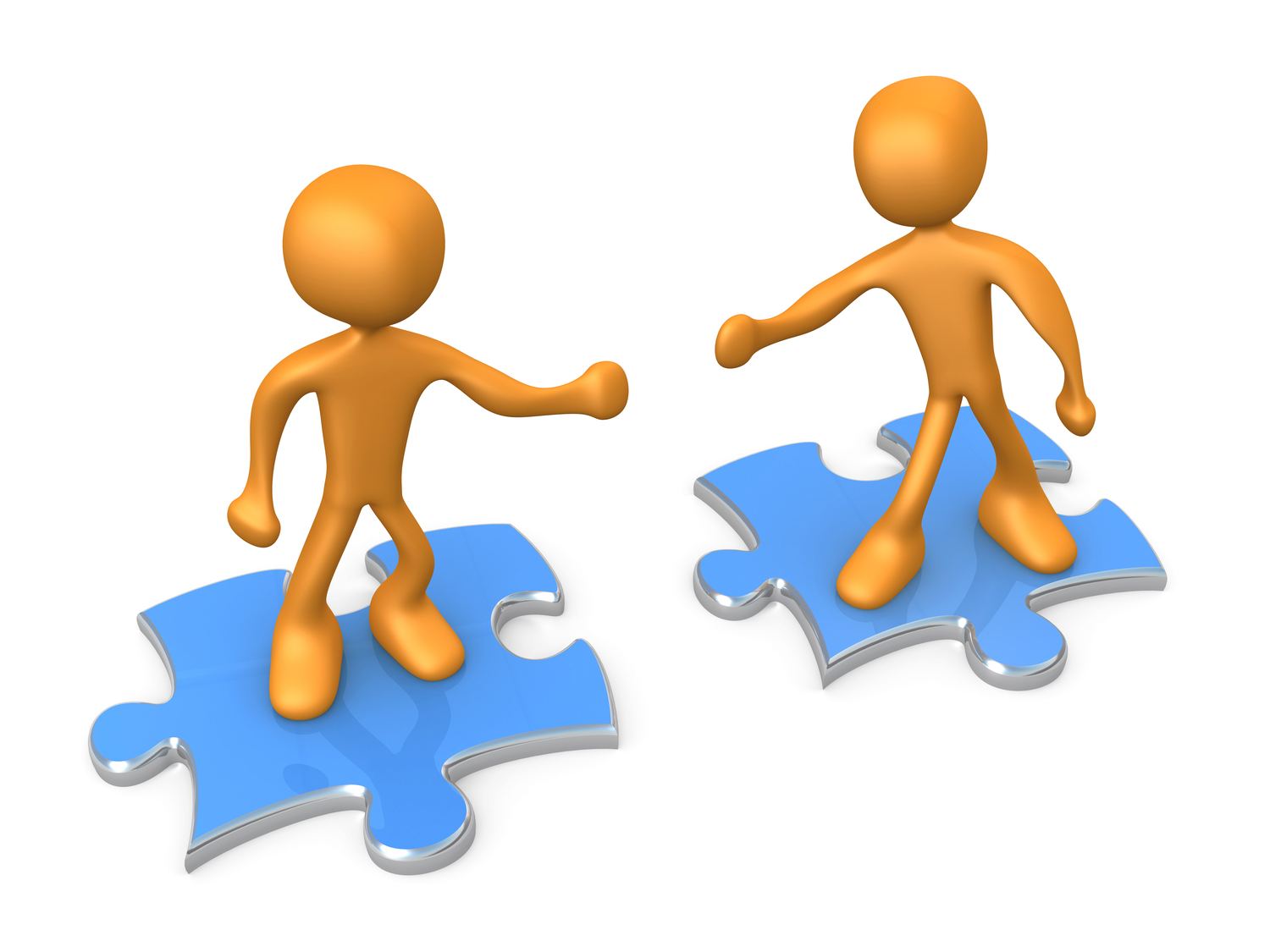 ADVOCACY & CONFLICT RESOLUTIONADVOCACY & CONFLICT RESOLUTION (cont.)  General Conflict-Resolution Guidelines for IEP Meetings:Be respectful - Come to the meeting on time, smile and be ready to work together.  Never EVER personally attack any member of the team.Be prepared - Come to the meeting with an action plan and goals.  Bring supporting documents like test results and work samples and make copies for everyone.Always treat each other like experts - Every team member is an expert, including parents, and has valuable input.Accept there will be differences of opinion - Work together to ensure the same results, even if the plan is different than you expected.Remember the meeting isn’t about you - Keep the meeting focused on the student and their education. Know your student’s needs, but be willing to compromise - Be willing to reduce less needed services in favor of one that is absolutely necessary.Know when to table the discussion - If you’ve hit a wall or team members are becoming more aggravated, its ok to say “we’ve made good progress today, let’s take a step back and meet again in one week.” Excerpts from www.specialeducationguide.com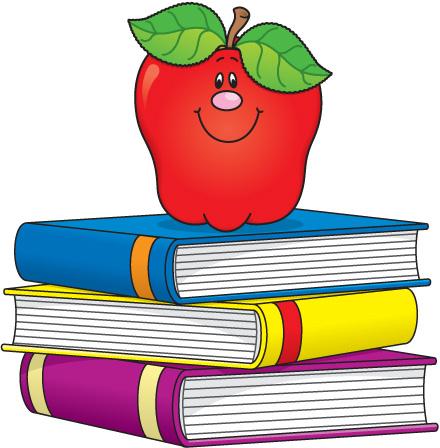 EDUCATIONHAWAII DEPARTMENT OF EDUCATION (DOE)The Department of Education provides special education and related services to children, age 3 to 22, who meet the eligibility requirements due to a disability that affects their educational success.  Special Education is specially designed instruction to meet the unique learning needs of students who require Individualized Education Programs (IEPs). Related services includes transportation and such developmental, corrective, and other supportive services required to assist a student with a disability to benefit from special education.   They include speech-language pathology and audiology services, interpreting services, psychological services, physical and occupational therapy, recreation, early identification and assessment of disabilities in students, counseling services, orientation and mobility services, and medical services for diagnostic or evaluation purposes.  Related services also include school health services and school nursing services, social work services in schools, and parent counseling and training.Services are at no cost to the parent and may be provided in a variety of settings based on the student’s needs.   These services are aligned with the federal Individuals with Disabilities Education Act (IDEA) and Hawaii's local implementing law relating to special education, Chapter 60. STATE OFFICES Within the Office of Curriculum, Instruction and Student Support, two important offices provide supports for students with disabilities.  The Special Education Section in the Student Support Branch provides support to the field on special education and related services.  Their responsibilities include:Developing procedures, standards and rules for special educationProviding technical assistance and training to complex areas, districts, schools, agencies and parents to address IDEA and Chapter 60.Special Education SectionDebra Farmer, Administrator475 22nd Avenue, Building C, Room 115Honolulu, HI  96816 			Phone: (808) 305-9806	Fax:      (808) 733-4475	Email: deb_t_farmer@notes.k12.hi.usWebsite: www.hawaiipublicschools.org/TeachingAndLearning/SpecializedPrograms/                  SpecialEducation/Pages/home.aspxEDUCATION – PUBLIC SCHOOLS (cont.)Another key office in the Student Support Branch is the Comprehensive Student Support Section.  This section provides supports that enhance a student’s academic achievement by strengthening social, emotional and physical well-being of the student and their family.  Responsibilities include:Providing program direction and guidance for parent and family support services, early childhood intervention services, secondary school intervention services, school based behavioral health (SBBH) services, positive behavior support services and student health services.Working with complexes and schools to make sure that an array of supports are available.Comprehensive Student Support Services SectionJennifer Renfro, Administrator 475 22nd Avenue, Building 302, Room 204Honolulu, HI  96816Phone:  (808) 305-9787	Fax:       (808) 733-9890Email: Jennifer_renfro@notes.k12.hi.usWebsite:  www.hawaiipublicschools.org/TeachingAndLearning/StudentLearning/PersonalizedLearning/Pages/home.aspxDISTRICT AND COMPLEX AREA OFFICESDirect support and supervision to schools is provided through 15 complex area offices that take in Hawaii’s 41 school complexes.  (A complex is made up of one or more high schools and the elementary and middle schools that feed students to the high school.)  Each complex area has a Complex Area Superintendent (CAS) and a District Educational Specialist (DES) for special education/special services.  The DES may cover more than one complex area.  The following is a list of important contacts for special education supports in each district:OAHU: HONOLULU DISTRICTFarrington-Kaiser-Kalani Complex AreaKaimuki-McKinley-Roosevelt Complex Area3440 Leahi Ave., Bldg D		Honolulu, HI  96815Special Education				Farrington-Kaiser-Kalani		(808) 733-4940	Kaimuki-McKinley-Roosevelt	(808) 733-4977School Based Behavioral Health		(808) 735-8355Autism Program				(808) 733-4985EDUCATION – PUBLIC SCHOOLS (cont.)Special Schools in Honolulu DistrictOAHU: CENTRAL DISTRICTAiea-Moanalua-Radford Complex AreaLeilehua-Mililani-Waialua Complex Area1136 California AvenueWahiawa, HI  96786Student Support Services	Aiea-Moanalua-Radford		(808) 421-4263 	Leilehua-Mililani-Waialua		(808) 622-6432School Based Behavioral Health		(808) 622-6439Autism Program				(808) 622-6421OAHU: LEEWARD DISTRICTCampbell-Kapolei Complex AreaNanakuli-Waianae Complex AreaPearl City-Waipahu Complex AreaLeeward Annex94-521 Farrington Highway	Waipahu, HI  96797Student Support Services Campbell-Kapolei			(808) 675-0335Nanakuli-Waianae			(808) 668-5746Pearl City-Waipahu			(808) 675-0384School Based Behavioral Health		(808) 675-0444Autism Program				(808) 675-0384OAHU: WINDWARD DISTRICTCastle-Kahuku Complex AreaKailua-Kalaheo Complex Area46-169 Kamehameha HighwayKaneohe, HI  96744Student Support Services Castle-Kahuku			(808) 784-5940Kailua-Kalaheo			(808) 784-5940School Based Behavioral Health		(808) 784-5930Autism Program				(808) 784-5950EDUCATION – PUBLIC SCHOOLS (cont.)HAWAI‘I DISTRICT:EAST HAWAI‘I REGIONAL SPECIAL EDUCATION OFFICEHilo-Waiakea Complex Area450 Waianuenue Avenue, Building CHilo, HI  96720Special Education				(808) 974-4535School Based Behavioral Health, Rm. 1	(808) 974-6186Autism					(808) 974-4401SOUTH HAWAI‘I REGIONAL SPECIAL EDUCATION OFFICEKa‘u-Kea‘au-Pahoa Complex Area16-590 Kea‘au-Pahoa Road, Hale FKea‘au, HI  96749Special Education and Autism		(808) 982-4252School Based Behavioral Health		(808) 974-6186WEST HAWAI‘I REGIONAL SPECIAL EDUCATION OFFICEKealakehe-Konawaena Complex Area81-1080 Konawaena School RoadKealakekua, HI  96750Special Education and Autism		(808) 323-0015 School Based Behavioral Health		(808) 323-0015NORTH HAWAI’I REGIONAL SPECIAL EDUCATION OFFICEKohala-Honoka‘a Complex Areac/o Honoka‘a High School45-527 Pakalana StreetHonoka‘a HI  96727Special Education and Autism		(808) 775-8895School Based Behavioral Health		(808) 775-8895MAUI DISTRICT:Baldwin-Kekaulike-Maui Complex Area Hana Complex Area Lahaina Complex AreaP.O. Box 263Pu‘unene, HI  96784Special Education	and Autism		(808) 873-3520 ext. 223School Based Behavioral Health		(808) 873-3520 ext. 232EDUCATION – PUBLIC SCHOOLS (cont.)MAUI DISTRICT: MOLOKAI ANNEXMolokai Complex Area Lanai Complex AreaP.O. Box 470Kaunakakai, HI  96748Special Education	and Autism		(808) 553-1723School Based Behavioral Health		(808) 553-1723KAUAI DISTRICT:Kapaa/Kauai/Waimea Complex Area3060 Eiwa Street, Room 305Lihue, HI  96766Special Education/Special Services	(808) 274-3504Mokihana SBBH				(808) 274-3500Autism Program				(808) 274-3504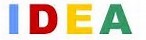 SPECIAL EDUCATION LAW & INFORMATION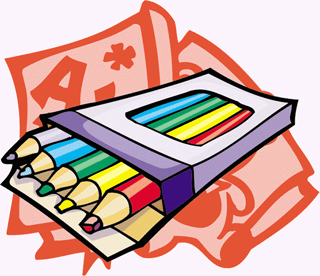 PRIVATE SCHOOLS & PROGRAMSThe following private schools and programs offer specially designed instruction and/or related services to students who have disabilities that affect their ability to benefit from their education.PRIVATE SCHOOLS & PROGRAMS (cont.)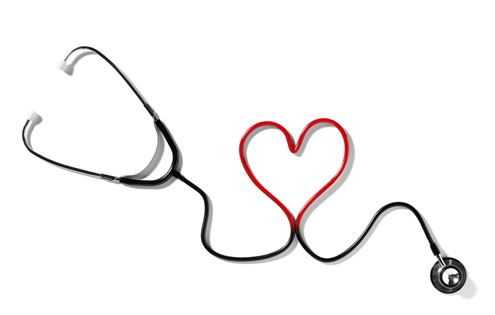 HEALTH SERVICESHEALTH SERVICES (cont.)It is vital that when educating our children’s brains that we do not neglect to educate their hearts. ~ Dalai Lama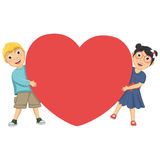 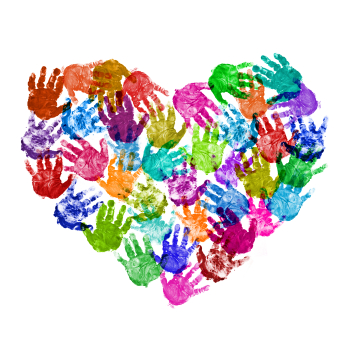 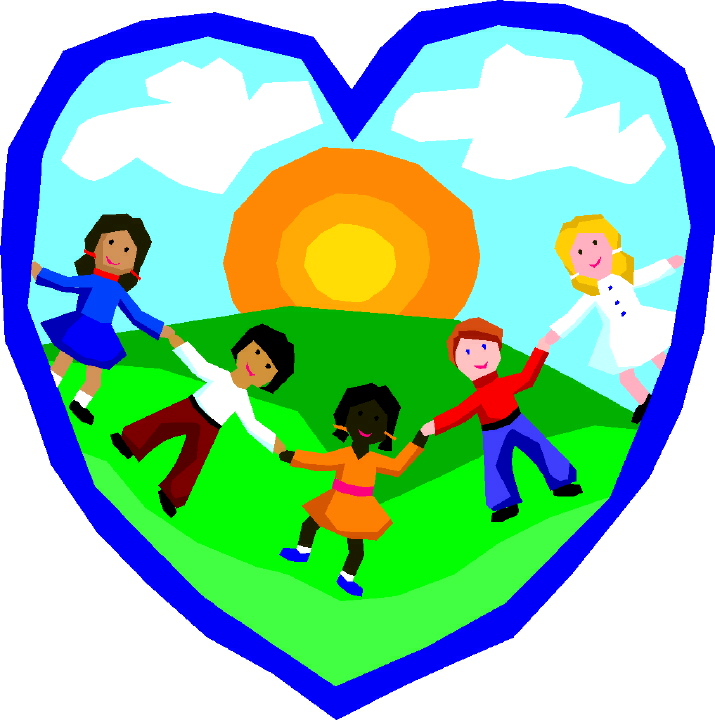 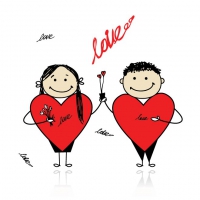 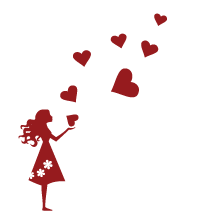 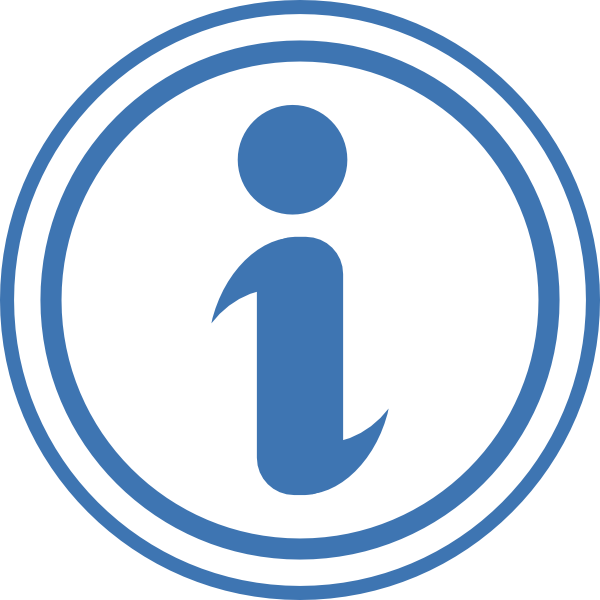 INFORMATION & REFERRAL INFORMATION & REFERRAL (cont.)INFORMATION & REFERRAL (cont.)“Sometimes we need someone to simply be there… not to fix anything or do anything in particular, but just to let us feel we are supported and cared about.”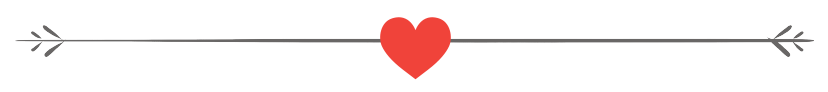 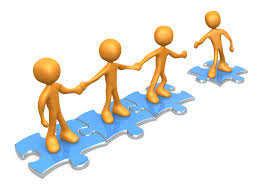 FAMILY SUPPORT GROUPSOAHU BASED:FAMILY SUPPORT GROUPS (cont.)FAMILY SUPPORT GROUPS (cont.)FAMILY SUPPORT GROUPS (cont.)FAMILY SUPPORT GROUPS (cont.)MAUI BASED: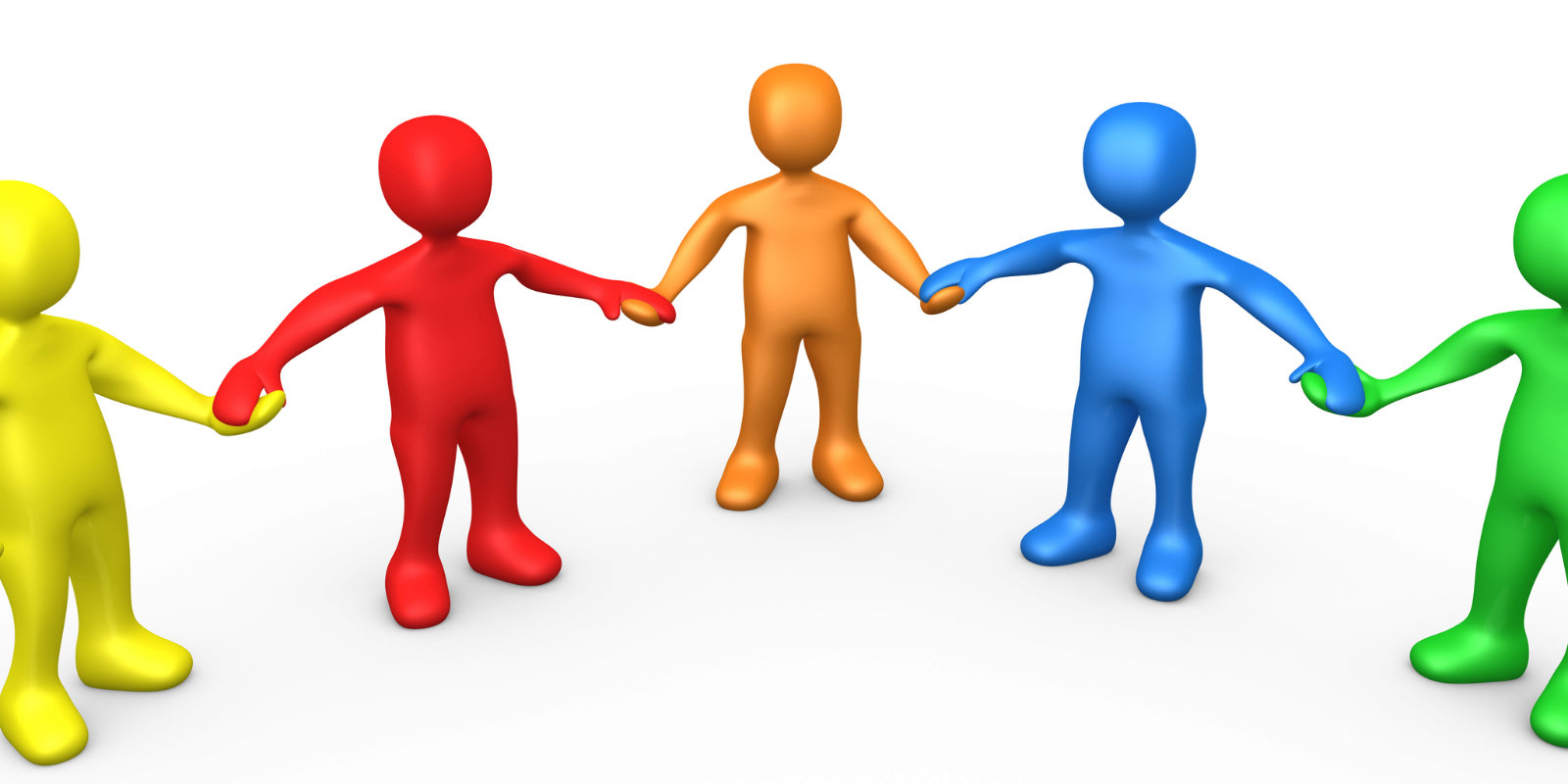 SELF HELP GROUPS FOR PERSONS WITH DISABILITIES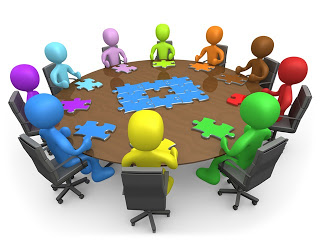 MISCELLANEOUS RESOURCESWe stand for disability rights:Accessibilty and safety, community acceptance, independent living and quality of life, full and active participation in society, equal access to education and employment.MISCELLANEOUS RESOURCES (cont.)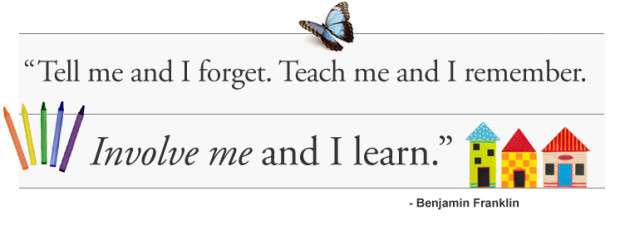 SPIN – Special Parent Information Network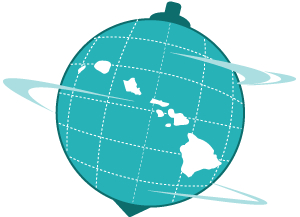 Aloha Parents, Caregivers, Teachers and Other Helping Professionals!Have you heard of SPIN?  Our mission is to provide parents and caregivers of children with disabilities (and the professionals who serve them) with timely and useful information about the special education process, parenting a child with special needs, specific disabilities, special events and community resources. We offer multiple ways to receive support and information:Website: visit us and bookmark www.spinhawaii.org for a calendar of community events, articles, and electronic copies of the Parent Guide to Special Education, Community Resource Guide as well as current and archived editions of the SPIN News. Warm line of parent to parent support: call us at 808-586-8126 to talk story, receive information and get connected to local resources. SPIN News: our very own FREE quarterly newsletter highlighting the latest special education news and information. Sent directly to your email and posted to our website for easy access. E-Blasts: sign up for emails of local events, workshops, trainings and other happenings around the state. Local organizations share with us, we share with you.  Facebook: SPIN – Special Parent Information Network, like and follow us to be up to date with local events, get linked to national special education information and reforms and join the conversation on how to improve special education in Hawaii. Annual SPIN Conference: in our 31st year, the SPIN conference for families and professionals presents 16 workshops, an awards luncheon and over 50 tables of displays and community resources for families around the state. Join us at UH Manoa campus on Saturday April 22, 2017 for networking, learning and fun! YES!  I would like to become part of the SPIN Network! Please sign me up for: _______ SPIN News via email		_______ E-Blasts via emailName: ________________________________________________________________________________________________E-mail: _______________________________________________________________________________________________Return this form to join the SPIN Network.Mail to:     1010 Richards Street, Room 118, Honolulu, HI 96813	Fax to:       808-586-8129E-mail to: SPIN@doh.hawaii.govCall us:      808-586-8126             	DOE Complaints Management Program P.O. Box 2360Honolulu, HI  96804Phone: (808) 586-5374  E-mail: specialedcomplaints@notes.k12.hi.usWebsite: www.hawaiipublicschools.org/ teachingandlearning/specializedprograms/specialeducation/pages/rightsResponds to written complaints and concerns regarding non-compliance with the Individuals with Disabilities Education Act (IDEA) and Chapter 60 in the provision of special education and related services to students with disabilities.  Facilitates communications and promotes dispute resolution.Hawaii Disability Rights Center1132 Bishop Street, Suite 2102Honolulu, HI  96813Phone:  (808) 949-2922  Toll Free: 1-800-882-1057Fax:       (808) 949-2928Email: info@hawaiidisabilityrights.orgWebsite:  www.hawaiidisabilityrights.orgPromotes and advocates for human, civil and legal rights of persons with disabilities.  Provides educational advocacy for students with disabilities.Hawaii and Pacific Island Parent Training & Information Center PTI (a federally funded project of LDAH)245 N. Kukui Street, Suite 205Honolulu, HI  96817Phone: (808) 536-9684, Neighbor Islands: 1-800-533-9684Website:  www.ldahawaii.orgFacebook: www.facebook.com/ldahawaii.ptiProvides information, training, advocacy and mentoring services to parents of students with disabilities and the professionals who serve them.Learning Disabilities Association of Hawaii  (LDAH)245 N. Kukui Street, Suite 205Honolulu, HI  96817Phone: (808) 536-9684 Neighbor Islands: 1-800-533-9684Email:  rrowe@ldahawaii.orgWebsite: www.ldahawaii.orgFacebook: www.facebook.com/ldahawaii.ptiProvides information, training, technical assistance, advocacy and mentoring services to parents and guardians of students with disabilities regarding the special education process and the needs of children with any disability.  LDAH also provides early childhood screening and case management services for children age 3-4 years.  LDAH is a non-profit organization with multiple projects benefitting students with disabilities, their families and the professionals who serve them, including the Hawaii PTI (see above).Legal Aid Society of Hawaii924 Bethel StreetHonolulu, HI  96813Phone:  (808) 536-4302       Fax:       (808) 527-8088Toll free: 1-800-499-4302Website: www.legalaidhawaii.org/	Assists low to moderate income families of children with disabilities to apply for and appeal denials or discrimination related to housing, Supplemental Security Income (SSI), and other public benefits.Levin Education Access Project (LEAP)c/o Davis Levin Livingston Place851 Fort Street, 4th FloorHonolulu, HI  96813-4317Phone: (808) 237-LEAP (5327)Email: bellis@leaphawaii.comWebsite: www.leaphawaii.comProvides educational advocacy for children with special needs to ensure access to appropriate services.  Helps to educate families of their child’s educational rights.Mediation Center of the Pacific245 N. Kukui Street, Suite 206Honolulu, HI  96817Phone: (808) 521-6767        Fax:      (808) 538-1454Email:  mcp@mediatehawaii.orgWebsite: www.mediatehawaii.orgProvides mediation services statewide to help resolve conflicts over a student's identification, evaluation, program or placement.  Helps to define conflict issues, explore solutions and reach practical and mutually agreeable solutions.Hawaii School for the Deaf & the Blind3440 Leahi AvenueHonolulu, HI  96815Phone:  (808) 733-4999 (V/TTY) Video Phone: (808) 447-1453Fax:       (808) 733-4824Email:  angel_ramos@notes.k12.hi.usWebsite:  www.hcdb.k12.hi.usA free public education facility that provides services to Hawaii’s deaf, blind, and deaf-blind students.  HSDB provides an ASL bilingual-bicultural program that follows the tenets of a bicultural, bilingual philosophy.  Both ASL and English are respected and used in instruction.  Provides an academic boarding program for some students as determined by their IEP.Hawaii Department of EducationSpecial Education Website:  www.hawaiipublicschools.org/TeachingAndLearning/SpecializedPrograms/SpecialEducation/Pages/home.aspx Information on what is meant by special education, how families request an evaluation for their child, links to data reports and the IDEA Annual Performance Report.U.S. Department of EducationOffice of Special Education Programs (OSEP) Grads 360 Website: https://osep.grads360.org/#program/idea-part-b-profiles (Click on Hawaii)IDEA 2004 Website:http://idea.ed.govA resource for IDEA-related, State-specific information such as how a state was rated on its delivery of special education services, and how its data compares to national averages. A one-stop shop for information about the Individuals with Disabilities Education Act (IDEA).Hawaii Board of Education (BOE)Chapter 60 Rules Website: www.hawaiiboe.net/adminrules/                  Pages/adminrule60.aspxChapter 60--administrative rules for the State of Hawaii to provide a free and appropriate education (FAPE) to eligible children with a disability living in Hawaii.  Wrights LawWebsite: www.wrightslaw.com A very resourceful website filled with an array of topics relating to IDEA and Special Education law, case law review, advocacy, publications and a free weekly e-newsletter. Assets SchoolLower School Campus:One Ohana Nui WayHonolulu, HI  96818High School Campus:913 Alewa DriveHonolulu, HI  96817Phone: (808) 423-1356        Fax:     (808) 422-1920Email:  info@assets-school.netWebsite:  www.assets-school.netA K-12 school that helps children with learning differences, including giftedness and/or dyslexia, achieve their fullest potential in a student-centered, nurturing and accepting atmosphere.  Supports an individualized, integrated learning environment that instills confidence and resilience in each child. Head Start Oahu: HCAP: Honolulu Community Action Program1505 Dillingham Blvd. Suite 203Honolulu, HI 96817Phone: (808) 847-2400  Website:  www.hcapweb.org/headstartKauai:Kauai: CFS: Child & Family Services2970 Kele Street Suite 203, Lihue, HI 96766Phone: (808) 245-5914Website:  www.childandfamilyservice.org/programs/headstart/Maui:MEO Family Center, Early Childhood Centers99 Mahalani Street, Wailuku, HI 96793Maui: (808) 249-2988  Website:www.meoinc.org/content/5372b17b88ff2/head_start_services.htmlHawaii:PACT: Parents and Children Together27 Waianuenue Ave., Hilo, HI 96720Phone: (808) 961-0570 Website:  www.pacthawaii.orgProvides federally funded comprehensive early education programs for low-income children between the ages of 3-5, including children with disabilities.Horizons Academy of MauiP.O. Box 171Kihei, HI  96753Phone: (808) 575-2954  Fax:      (808) 575-9180Email: horizonsdirector@gmail.omWebsite: www.horizonsacademy.orgProvides students from preschool to young adulthood (age 21) with quality, individualized experiential education honoring the talents of students with learning diversities, allowing them to excel in school and acquire life skills for their future.Poli’s Place Parent Participation Inclusion ProgramKeiki O Ka ‘Aina Family Learning Center3097 Kalihi StreetHonolulu, HI  96819Phone: (808) 843-2502  Fax:      (808) 843-2572Email: ann@koka.orgWebsite: www.koka.org/polisplaceProvides a specially designed program to meet the diverse needs of infants and toddlers with special needs.  This unique environment provides opportunities and experiences to develop social skills.  All keiki are welcome.  We offer infant/toddler classes for keiki 3 to 36 months.  Parents attend with their keiki, and learn to be their child’s first and most important teacher.Scottish Rite Children’s Center1611 Kewalo StreetHonolulu, HI  96822Phone:  (808) 533-2326Fax:       (808) 533-6493Email: srccenter@hawaiiantel.netProvides an intensive speech therapy program for children, ages 3 to 5 years, whose primary disability is a speech and/or language delay.Sounds of Success Preschool and Learning CenterHarbor Center98-029 Hekaha Street, Building 5, Suite 44Aiea, HI  96701Phone:  (808) 488-2211  Fax:       (808) 380-8949Email: info@sospreschool.orgWebsite: www.sospreschool.orgProvides preschool services for children ages   2 ½ - 5 years, and specializes in language therapy services for children with speech-language delays. Their on-site Learning Center offers after school speech-language therapy for children ages 2 to 18.Variety School710 Palekaua StreetHonolulu, HI  96816Phone:  (808) 732-2835   Fax:       (808) 732-4334Email: info@varietyschool.orgWebsite: www.varietyschool.orgProvides education for children, ages 5 to 13, who have a learning disability, attention deficit disorder and/or autism spectrum disorder using a multidisciplinary approach.  Also offers an after school and summer enrichment program.Developmental Disabilities Division (DOH)Division Office1250 Punchbowl Street, Room 463Honolulu, HI  96813Phone:           (808) 586-5842Intake Line: (808) 733-1689Website: www.health.hawaii.gov/ddd/Case Management Branch3627 Kilauea Avenue, Room 104Honolulu, HI  96816Phone:  (808) 733-9172     Fax:       (808) 733-9182Website: www.health.hawai.gov/ddd/cmb/Provides case management, individual service planning, monitoring and coordinating, and assistance in obtaining services for children and adults with intellectual disabilities who reside in the community.Provides case management, individual service planning, monitoring and coordination, and assistance in obtaining services for children and adults with intellectual disabilities who reside in the communityChild & Adolescent Mental Health Division (CAMHD)3627 Kilauea Avenue, Room 101Honolulu, HI  96816Phone:  (808) 733-9333Fax:       (808) 733-9357Website: www.health.hawaii.gov/camhd/Family Guidance Centers: Central Oahu         (808) 453-5900Honolulu Oahu     (808) 733-9393Leeward Oahu      (808) 692-7700Windward Oahu  (808) 233-3770Hilo Hawaii           (808) 933-0610Kona Hawaii         (808) 322-1541Waimea Hawaii   (808) 887-8100Lihue Kauai           (808) 274-3883Lahaina Maui        (808) 662-4045Wailuku Maui       (808) 243-1252Lanai                       (808) 662-4045Molokai                  (808) 553-7878Website: www.health.hawaii.gov/camhd/           home/family-guidance-centers/The Division provides case management services to children and youth ages 3-20 with complex emotional and behavioral problems. Case management and clinical support is provided by the Family Guidance Centers (FGCs) and clinical treatment for youth with complex emotional and behavioral problems is provided through CAMHD’s contracted service providers.  Youth may be referred either as a related service to their IEP, or if eligible for QUEST, through direct application to their local FGC under the Support for Behavioral and Emotional Development (SEBD) program.  More information can be found on the website.Early Intervention SectionDepartment of Health1350 S. King Street #200Honolulu, HI  96814Phone:  (808) 594-0000Early Intervention referral line: (808) 594-0066Neighbor Islands:  1-800-235-5477 Website: www.health.hawaii.gov/eis/homeProvides assessment, planning and implementation of services statewide to support the development of infant and toddlers with special needs from birth to 3.  Provides consultation, instruction and direct services to parents and caregivers to increase their knowledge and ability to support their child’s development in their natural environment.  Public Health Nursing Branch1700 Lanakila Avenue, Room 201Honolulu, HI  96817Phone:                        (808) 832-3773East Honolulu:         (808) 733-9220West Honolulu:       (808) 832-5757Central Honolulu:   (808) 453-6190Leeward Oahu:        (808) 675-0080Waianae Oahu:        (808) 697-7839Windward Oahu:    (808) 233-5450    Kauai:                         (808) 241-3387   East Hawaii:             (808) 974-6025West Hawaii:            (808) 322-1500Wailuku Maui:         (808) 984-8260Molokai:                    (808) 553-7880Lanai:                         (808) 565-7114Website:  www.health.hawaii.gov/phnb/Provides family-centered, community based nursing services to individuals, families, or groups in a community.  These may include case management, client advocacy, health education, health screening, monitoring, follow-up and consultation.  Public Health Nurses also coordinate annual flu shots at schools. Aloha United Way 211200 N. Vineyard Boulevard #700Honolulu, HI  96817Phone: 211             Fax:     (808) 543-2222Website: www.auw211.org2-1-1 is a confidential, toll free hotline for anyone in Hawaii in need of help.  They maintain a database of over 4000 health and human services organizations across the state ranging from crisis intervention, counseling, job training, educational programs and child care.Assistive Technology Resource Centers of Hawaii (ATRC)200 N. Vineyard Boulevard Suite 430Honolulu, HI  96817Phone:      (808) 532-7110 Toll Free: 1-800-645-3007Fax:           (808) 532-7120     Email: atrc-info@atrc.orgWebsite: www.atrc.orgProvides information and referral regarding assistive technology and where to purchase devices.  Has a loan library of devices for individuals with disabilities.  Offers training and equipment demonstration related to assistive devices for consumers, their families, and members of the community.The Crisis Line of HawaiiPhone: (808) 832-3100Neighbor Islands: 1-800-753-6879Provides information and referral services to help youth whose immediate health and safety may be in jeopardy due to a mental health issue.  The hotline is available 24 hours a day, 7 days a week.Exceptional Family Member Programs:Army Community Services EFMPContact:  Lisa FerrimanPhone:    (808) 655-4227 Coast Guard EFMPContact:  Stacey SawyerPhone:    (808) 842-2089Marine Corps EFMPContact:  Adam FabelPhone:    (808) 257-0290Navy and Air Force EFMPContact:  Alexandra BarberPhone:    (808) 474-1999Provides information, support and referral to military families who have a family member with a disability.  See Family Support Groups for more information.Hawaii Early Intervention Referral Line1350 S. King Street, #200Honolulu, HI  96814Phone:      (808) 594-0066Toll Free: 1-800-235-5477Website: www.health.hawaii.gov/eis/home/                  eisservices	Provides information and referral for children 0-3.  Links children birth to three with special needs or at risk of delays and their families to early intervention services.Hawaii Branch of the International Dyslexia Association (HIDA)Mailing Address: P.O. Box 893670Mililani, HI  96789Phone:      (808) 538-7007    Email: info.hi@dyslexiaida.orgWebsite: www.hi.dyslexiaida.orgProvides information and resources on dyslexia.  Provides speakers for community presentations.  Sponsors teacher professional development workshops and parent support group meetings.Hawaii & Pacific Deaf Blind ProjectCenter on Disability StudiesUniversity of Hawaii Manoa1410 Lower Campus Road, 171 FHonolulu, HI  96822Program Director: Mellanie Lee (808) 753-0981 mellanie@hawaii.edu Program Coordinator: Jennifer Tarnay (808) 753-2351 jtarnay@hawaii.eduFamily Specialist: Stella Chang(808) 222-8466  yhchang@hawaii.edu The Hawai‘i & Pacific Deaf Blind Project provides technical assistance to children and youth who are deaf-blind, birth through 21 years of age, and to their families and service providers here in Hawai‘i and outlying Pacific islands.  Technical assistance may include in-home consultation, school consultation, family support, networking, in-services, statewide trainings, referrals and resources.Hilopa‘a Family to Family Health Information Center1319 Punahou Street, Room 739Honolulu, HI   96826Phone:                (808) 791-3467Hawai‘i:              (808) 333-3053Kaua‘i:                (808) 240-0485Maui & Lanai:   (808) 270-1536Moloka‘i:            (808) 660-0063Fax (Oahu)        (808) 531-3595Email: info@hilopaa.org             ombudsman@hilopaa.org             qexa@hilopaa.org Website: www.hilopaa.org Provides information, referral, consultation and training to families of children and youth with special health care needs and their professional partners.  Hilopa‘a is also the Ombudsman for the Hawaii State Medicaid Program.  (An ombudsman is an officially appointed advocate charged with representing the interests of the public by investigating and addressing complaints of maladministration or a violation of rights.) Mental Health America of Hawaii1124 Fort Street Mall, Suite 205Honolulu, HI  96813Phone:  (808) 521-1846   Fax:      (808) 533-6995Crisis Line: 808-832-3100Neighbor Island: 1-800-753-6879Email:  info@mentalhealth-hi.orgWebsite:  mentalhealth-hi.orgStatewide organization which works to promote mental wellness, prevent mental illness, reduce stigma and improve the care of those with mental illness.  Services include a free statewide Finding Help Phone List, a Stop Youth Suicide and Bullying Project, the Invisible Child Project (for those who have parents with mental illness), advocacy, support groups, classes and public education.Parent LinePhone:   (808) 526-1222Neighbor Islands: 1-800-816-1222 Email: parentline@cfs-hawaii.org Website:  www.theparentline.orgProvides support, encouragement and information on parenting by helping callers to problem solve their particular concerns over the phone and mailing parenting and community resource information on request.Special Parent Information Network919 Ala Moana Boulevard, #101 Honolulu, HI  96814Phone: (808) 586-8126    Fax: 586-8129Hawai‘i: (808) 974-4000, ext. 68126Kauai: (808) 274-3141, ext. 68126Lanai: 1-800-468-4644, ext. 68126Maui: (808) 984-2400, ext. 68126Molokai: 1-800-468-4644, ext. 68126Email: spin@doh.hawaii.govWeb: www.spinhawaii.orgFacebook: SPIN-Special-Parent-Information-                     NetworkOffers parents of children/young adults with disabilities parent-to-parent information, referral and support.  Services include a parent “warm”line, a quarterly newsletter, website, Facebook page, informational workshops and annual statewide conference.Autism Society of Hawaii (ASH)	P.O. Box 179411 Honolulu, HI  96817Contact: Jessica Wong-SumidaPhone: (808) 368-1191E-mail: autismhi@gmail.comWebsite: www.autismsocietyofhawaii.orgProvides free seminars, support groups, Sib Shops, Lego group and special events for families and youth with Autism Spectrum Disorders.  All groups require a minimum of 3 participants to run. Please RSVP by email so they can ensure participation. Autism Speaks Contact: Kalma WongPhone:  (808) 393-5218E-mail: kalma.keiko@gmail.comWebsite: www.autismspeaks.orgNational contact: 1-888-288-4762E-mail: familyservices@autismpeaks.org A network of parents and professionals dedicated to funding biomedical research for autism spectrum disorders, raising public awareness, and bringing hope to families.Brain Injury Association of HawaiiE-mail: biahi@hawaiiantel.netWebsite: www.biausa.org/Hawaii/National contact: 1-800-444-6443Support group meetings are held at least monthly at Rehab Hospital of the Pacific.   Email for specific dates and times.Community Children’s CouncilsParent Support Groups(See Miscellaneous Section for details)For a listing of CCCs that have regular parent support group meetings, contact the Community Children’s Council Office.Down Syndrome Ohana Hawai‘i3097 Kalihi StreetHonolulu, HI  96819Phone: (808) 366-6706Email: dsohana808@gmail.comWebsite:  www.dsohawaii.comWe are families joined together to unite and support families and provide advocacy and information concerning all aspects of life for individuals with Down syndrome.  Various activities include social gatherings, new/expectant parent visits, family workshops, informational packets, family support and quarterly newsletters.Exceptional Family Member ProgramArmy Community ServiceBuilding 2091 Kolekole AvenueSchofield Barracks, HI  96857Phone: (808) 655-4ACS (4227)Website: www.himwr.com/acsOffers quarterly parent support groups, rotating between Schofield and Ft. Shafter, where parents can gather to ask questions and share stories.  Call for details, dates, time and locations.Exceptional Family Member ProgramMarine Corps Base HawaiiContact: Adam FabelPhone: (808) 257-0290Email: adam.fabel@usmc.milWeb: www.mccshawaii.com/efmpOffers a Coffee Hour support group for families enrolled in the program to chat, find answers and get caffeinated.  The group meets on the fourth Tuesday from 8:30 – 9:30 a.m. at the Base Starbucks.  Call or email to RSVP.Epilepsy Foundation of Hawaii1050 Ala Moana Boulevard, Suite 2550Honolulu, HI  96814Phone: (808) 528-3058     Fax:      (808) 846-8078Email: efh@epilepsyhawaii.orgWebsite: www.epilepsyhawaii.orgFamily Support Meetings second Wednesday in February, April, June, August, October, December from 5:30-7:30 p.m.  Group Art classes for kids ages 4+.  Call or email for dates and times.  All classes and groups are free but require an RSVP.Hands and Voices Family Support GroupContact:  Amanda KaahanuiPhone: (808) 384-8936Email: hv.hawaii@gmail.comFacebook: Hands and Voices Hawaii Website: www.hvhawaii.weebly.comWebsite: www.handsandvoices.orgOffers unbiased parent-to-parent support and resources for Deaf or hard of hearing families.  Offers parent support meetings, trainings and social events throughout the year.  Check Facebook page for details on dates and times.Hawaii Families As AlliesP.O. Box 1971 Aiea, HI  96701Phone: (808) 797-4050Email: hfaa@hfaa.netWebsite: www.hifamilies.orgProvides support and outreach to parents of children and adolescents who have emotional or behavior challenges.  Also sponsors a monthly support group for adolescents and young adults - Hawaii Youth Helping Youth (HYHY).  Call for dates and times.HUGS (Help, Understanding & Group Support)3636 Kilauea AvenueHonolulu, HI  96816Phone: (808) 732-4846   Email: hugs@hugslove.orgWebsite: www.hugslove.orgThe mission of HUGS is to strengthen families by improving their quality of life as they face the emotional and financial hardships of caring for a seriously ill child.  HUGS provides services, free of charge for each of the family members by offering programs that promote positive peer-to-peer relationships. It Takes An Ohana Family Programs Hawaii250 Vineyard StreetHonolulu, HI  96813Phone: (808) 540-2543   Fax:      (808) 533-1018Contact: Judith WilhoiteE-mail: jwilhoite@familyprogramshi.orgWebsite: www.ittakesanohana.orgProvides information, training and support for resource caregivers (formerly referred to as foster parents) and parents, including those who are caring for children with disabilities, while providing responsible advocacy.Kardiac Kids Parent Support GroupKapiolani Medical Center1319 Punahou StreetHonolulu, HI  96826Contact: Laura BonillaPhone: (808) 983-6169Email: laurab@kapiolani.orgParent Contact: Jullie PassosPhone: (808) 227-4558Email: jullie4heart@gmail.comParent Conact: Tina ChanPhone: (808) 389-9653Email: 808tinachan@gmail.com Offers education and support to parents whose children have heart conditions.  Meets the second Friday of every month from 6:30 – 9:00 pm at Kapiolani Medical Center, second floor, cafeteria conference room.  Call or email to confirm meeting dates and times. Muscular Dystrophy Association (MDA) Support Group1221 Kapiolani Boulevard, Suite 220Honolulu, HI  96814Contact:  Jade GuessPhone:  (808) 593-4454  Email:  hawaii@mdausa.orgWebsite:  www.mda.org Offers support groups for children, young adults and adults with neuromuscular diseases and their families on Oahu, the Big Island and Kauai.  Dates for the groups vary, so call or email for dates, times and locations.  MDA also sponsors a camp each summer for children.  The 2017 MDA Camp will be July 16-22 at Camp Erdman on the North Shore of Oahu.National Alliance on Mental Illness/ Hawaii (NAMI)770 Kapiolani Boulevard #613Honolulu, HI  96813Phone:  (808) 591-1297   Fax:       (808) 591-2058Email: info@namihawaii.orgWebsite: www.namihawaii.orgProvides education, support and advocacy for Alliance consumers, family members and interested community members whose lives are affected by neuro-biological disorders such as schizophrenia, bipolar disorder, and major depression.  Family support meetings are held once a month in different locations around Oahu.  Call or email for dates, times and locations.PACE – Parents as Advocates for Change in EducationBYUH School of Education55-220 Kulanui St., Rm 124Building 5, Box 1954Laie, HI 96762Contact: Barbara HongPhone: 675-3887Email: Barbara.hong@byuh.eduWebsite: barbarahong.com/p-a-c-e-symposium/Committed to helping parents create a voice in advocating for their children of all abilities and disabilities through advocacy training, community networking and local support groups.  Register for the annual PACE Symposium on our Facebook or web page. Obsessive-Compulsive Disorder Support Group1180 Kupau StreetKailua, HI  96734Contact: Ginny KleinPhone: (808) 261-6987Meets the second Saturday of each month from 11:00 a.m. to 1:00 p.m. at the Star of the Sea Church (4470 Aliikoa Street).  Call before attending a meeting.Post-Partum Depression Support HawaiiContact: Diane AshtonPhone: (808) 392-7985Email: brdgrl77-ppdhelp@yahoo.comWebsite: www.ppdsupporthi.org Supporting women in Hawaii who are pregnant and post-partum who have mood disorders.  Provide phone support, peer support group, Google+ Hangout group, referrals, group presentations, information and education. Side by Side Parent SupportContact: Susan OkamuraPhone: 625-5726Email: sidebyside@inspirechurch.tvProvides education, resources and support to parents whose child has a learning disability.  Monthly meetings, showcase a speaker from the community to speak on advocacy, parenting concerns or ways to improve academic success.  They have a resource loaning library and sponsor an annual workshop on Special Ed.  Law. Talk About Curing Autism (TACA) HIContact: Kiele PenningtonPhone: (808) 344-4148Email: Kiele.Pennington@tacanow.orgWebsite: www.tacanow.org/HawaiiHolds meetings and Coffee Talks throughout the year.  Meetings feature educational speakers on important topics for ASD families.  Coffee Talks provide more intimate settings where families can network, share resources and speak with seasoned parents.  For information on date, time and location of meetings, call or visit the website.Autism Bridges MauiP.O. Box 387Pu‘unene, HI  96784-0387Phone: (808) 298-4153 or (808) 264-4016Website: www.autismbridgesmaui.orgProvides advocacy information to direct care providers and families of children with autism spectrum disorders, pervasive developmental disorders and other neuro-developmental disorders.  Asperger’s Young Adult Group (17-25)Phone: (808) 368-1191Email: autismhi@gmail.comWebsite: www.autismhi.orgThe Asperger’s Teen Group (13-16 years) meets two times a month while the Asperger’s Young Adult Group (17-25 years) meets once a month for discussion or group activities.  Call or email for dates and times.Self-Advocacy Advisory Council (SAAC)President: Renee Manfredi   Phone: (808) 586-8100Email: hawaiisaac@yahoo.comDD Council Contact: Tammy EvrardEmail: tammy.evrard@doh.hawaii.govA network of individuals with intellectual disabilities aimed at leadership development, advocacy, education and training, and becoming partners in planning, developing and implementing policies and programs for persons with developmental disabilities.United Self Help310 Paoakalani St.Honolulu, HI 96815Contact: Bud BowlesPhone: (808) 947-5558Neighbor Islands: 1-866-866-HELP (4357)Email: director@unitedselfhelp.org Website: www.unitedselfhelp.orgOffers a variety of support groups on different days and locations for adults with depression, schizophrenia, anxiety and other categories of mental illness.  Also offers BRIDGES Education class, presentations throughout the state (including to high schools) on “How to Stay Mentally Healthy,” a “warm line,” peer mentoring, a newsletter, recreational activities and help finding employment.Autism Society of Hawaii Sib ShopsEmail: autismhi@gmail. comWebsite: www.austimhi.comMeets twice a month and offers peer support to brothers and sisters of youth with Autism Spectrum Disorders.  Call for specific age groups, meeting times and locations.Community Children’s Council Officec/o Kalani High School4680 Kalanianaole Hwy. Bldg. TB1AHonolulu, HI  96821Phone: (808) 294-0991 (voice/text)Fax:      (808) 377-7733Email: steven_vannatta@notes.k12.hi.usWebsite: www.hawaiipublicschools/       parentsandstudents/supportforparents/Provides local forums in 17 communities statewide, for members to come together as equal partners to discuss and positively affect multiple systems’ issues for the benefit of all students, families and communities.  Call or email to find out the date, time and location of a CCC meeting near you.Disability and Communication Access Board (DCAB)919 Ala Moana Boulevard, Room 101Honolulu, HI  96814Phone: (808) 586-8121       Fax:      (808) 586-8129Email: dcab@doh.hawaii.govWebsite: www.health.hawaii.gov/dcab/A body of Governor appointed volunteers, including persons with disabilities and their family members, who advocate and promote the full integration, equal access, and quality of life for persons with disabilities.  DCAB administers the state parking program for persons with disabilities, tests sign language interpreters, reviews blueprints of state and county construction projects and is the state government ADA coordinator.Hawaii Early Intervention Coordinating Council  (HEICC)Early Intervention Section (DOH)1350 South King Street, Suite 200Honolulu, HI  96814Phone: (808) 594-0000A body of stakeholders established under IDEA to advise the Department of Health regarding policies and the provision of services to infants and toddlers with disabilities or who are at risk of disabilities and their families.  Meetings are held quarterly.  Call for more information.Maximum Legal Services Corporation245 N. Kukui Street, #205Honolulu, HI  96817Phone: (808) 585-0920      Fax:      (808) 585-0930Email: info@maxcorp-hi.orgWebsite: www.maxcorp-hi.org   Serves either as a conservator or trustee, providing supervision over assets and property primarily for persons with special needs, the elderly and/or minors.Special Education Advisory Council  (SEAC)919 Ala Moana Boulevard, Room 101Honolulu, HI  96814Phone: (808) 586-8126  Fax:      (808) 586-8129Email: spin@doh.hawaii.govEmail: seac.hawaii@gmail.com Website: www.seac-hawaii.orgEstablished under IDEA to advise DOE regarding the education of all eligible children with disabilities.  Parents and persons with disabilities make up a majority of the membership.  Meetings are held monthly except in June and July at 919 Ala Moana Boulevard and are open to the public.  Call for more information.State Council on Developmental Disabilities (DD Council)919 Ala Moana Boulevard, Room 113Honolulu, HI  96814Phone: (808) 586-8100Email: council@hiddc.orgWebsite: www.hiddc.org/A body of Governor appointed self-advocates, family members, consumers, and public and private agency representatives that plans, coordinates, evaluates, monitors, and advocates on behalf of individuals with developmental disabilities and their families.  Activities include educating and informing the public and policy makers about developmental disabilities, policy development and implementation, and fostering interagency collaboration and coordination.Social Security Administration300 Ala Moana Boulevard, Suite 1-114Honolulu, HI  96850Phone: (800) 772-1213 (V)Web: www.socialsecurity.govReceives applications for SSI and SSDI payments.  Applications based on disability will be forwarded to the Disability Determination Branch of the Department of Human Services for review.